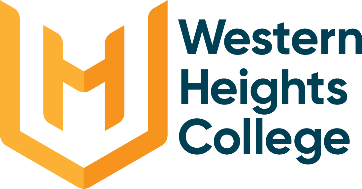 APPLICATION FOR YEAR 7 PLACEMENT 2025NON GOVERNMENT SCHOOLPlease return by Friday 10 May 2024Section 1: School DetailsSection 2: Student DetailsSection 3: Parent/Guardian DetailsSection 4: Government School Placement PreferencesComplete Section 4 if you are seeking a place in a government schoolSection 4aSection 4b: School PreferencesIf you are seeking a place in a government school, please list up to three schools in your order of preference below. You do not have to list three schools and you can list your designated neighbourhood school as your first preference. If you would like to request placement for your child under a sibling claim, please use section 4c. Section 4c: Sibling ClaimAre you seeking entry into any of the above schools under the sibling claim? A sibling claim can be made where:The sibling resides at the same permanent residential address.The sibling is currently enrolled at the school; and The sibling will continue to be enrolled at the school in 2025.If you are seeking entry under the sibling claim, please include the name of the school and the year level of the sibling in the table below.Section 5: Non-Government School PlacementComplete section 5 if you have received confirmation of a place in a non-government school. If you are in doubt about the status of the non-government school place, you are encouraged to also complete Section 4. If you have already applied for, or believe you will be applying for, a placement in a non-government school for 2025, please indicate the name of the school below.Section 6: Signature of Parents/Guardians  I have read this form and the attached Privacy Notice and understand why information is being collected and how it will be used. I agree to the disclosure of my child’s information only for the purpose of Year 7 placement.  I have attached the most recent copies of court orders and/or parenting plans including all Family Law Court Orders.  I certify that all the above information is correct.Student’s Primary School NameGiven NameDate of BirthFamily NameGenderPermanent Residential AddressMailing Address (if different to above)SuburbPost CodeVSNPSD (if applicable)Fee Paying International StudentYES / NOInternational Student IDContact 1 Given NameContact 2 Given NameContact 1 Family NameContact 2 Family NameContact 1 Phone NumberContact 2 Phone NumberEmail AddressYour designated neighbourhood school is: PreferenceGovernment School NameOffice Use OnlyDate of Distribution1: 2: 3: School NameName and Year Level of Sibling in 2025Non-Government School NameConfirmed PlaceYES / NOContact 1 SignatureContact 2 SignatureDateDate